Automotive Electrical & Engine Performance 8/E Chapter 3 Electrical FundamentalsOpening Your ClassNOTE: This lesson plan is based on Automotive Electrical & Engine Performance 8th Edition Chapter Images found on Jim’s web site @ www.jameshalderman.com  DOWNLOAD Chapter 03 Chapter Images: Fromhttp://www.jameshalderman.com/books_a8.html#anchor2  : KEY ELEMENTEXAMPLESIntroduce ContentThis Automotive Electrical & Engine Performance 8th edition provides complete coverage of automotive areas pertaining vehicle electrical systems and engine performance.  It correlates material to task lists specified by ASE and ASEEducation (NATEF) and emphasizes a problem-solving approach.  Chapter features include Tech Tips, Frequently Asked Questions, Case Studies, Videos, and Animations that are listed in this Lesson Plan.  This Lesson Plan also references ASEEducation (NATEF) Task Sheets available from Jim’s web site.  Motivate LearnersExplain how the knowledge of how something works translates into the ability to use that knowledge to figure why the engine does not work correctly and how this saves diagnosis time, which translates into more money.State the learning objectives for the chapter or course you are about to cover and explain this is what they should be able to do as a result of attending this session or class.Explain the chapter learning objectives to the students.  1. Discuss the fundamentals of electricity and explain how electrons move through a conductor.2. Discuss the different sources of electricity.3. Explain conductors and resistance.4. Explain the units of electrical measurement, and discuss the relationship among volts, amperes, and ohms. This chapter will help you prepare for the ASE Electrical/Electronic Systems (A6) certification test content area “A” (General Electrical/ElectronicEstablish the Mood or ClimateProvide a WELCOME, Avoid put downs and bad jokes. Complete EssentialsRestrooms, breaks, registration, tests, etc.Clarify and Establish Knowledge BaseDo a round robin of the class by going around the room and having each student give their backgrounds, years of experience, family, hobbies, career goals, or anything they want to share.ICONSCh03 ELECTRICAL FUNDAMENTALS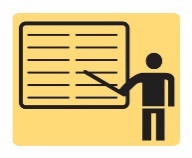 1. SLIDE 1 CH3 ELECTRICAL FUNDAMENTALS 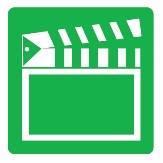 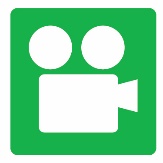 Check for ADDITIONAL VIDEOS & ANIMATIONS @ http://www.jameshalderman.com/ WEB SITE IS CONSTANTLY UPDATED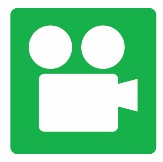 Videos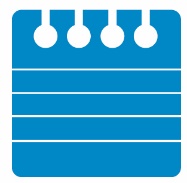 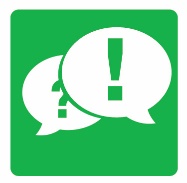 At the beginning of this class, you can download the crossword puzzle & Word Search from Jim’s web site to familiarize your class with terms in this chapter & then discuss them, see below: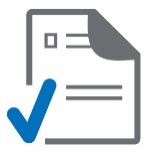 http://www.jameshalderman.com/books_a8.html#anchor2  DOWNLOADCrossword Puzzle (Microsoft Word) (PDF)Word Search Puzzle (Microsoft Word) (PDF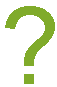 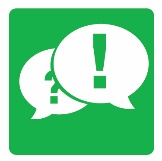 DISCUSS FREQUENTLY ASKED QUESTION: 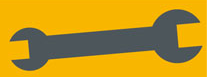 EXPLAIN TECH TIP: 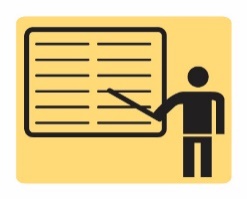 2.  SLIDE 2 EXPLAIN Figure 3-1 In an atom (left), electrons orbit protons in the nucleus just as planets orbit the sun in our solar system (right) 3.  SLIDE 3 EXPLAIN Figure 3-2 nucleus of an atom has a positive (+) charge and the surrounding electrons have a negative (-) charge.4.  SLIDE 4 EXPLAIN Figure 3-3 figure shows a balanced atom. The number of electrons is the same as the number of protons in the nucleus.  Show ANIMATION on an ATOM (Figure 3-3)Copper Atom5.  SLIDE 5 EXPLAIN Figure 3-4 Unlike charges attract and like charges repel.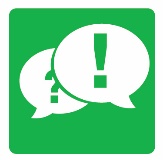 DISCUSSION: DISCUSS flow of electrical current and how the constant flow, or jumping of electrons, creates currentElectron Flow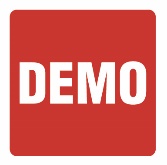 DEMONSTRATION: Use magnets to demonstrate how opposites forces attract and like forces repel.  Show how magnets attract and repel each other depending on the orientation of their poles.6.  SLIDE 6 EXPLAIN Figure 3-5 unbalanced, positively charged atom (ion) will attract electrons from neighboring atoms.  7.  SLIDE 7 EXPLAIN Figure 3-6 hydrogen atom is simplest atom, with only one proton, one neutron, and one electron. More complex elements contain higher numbers of protons, neutrons, and electrons.8. SLIDE 8 EXPLAIN Figure 3-7 As number of electrons increases, they occupy increasing energy levels that are farther from the center of the atom.9. SLIDE 9 EXPLAIN Figure 3-8 Electrons in the outer orbit, or shell, can often be drawn away from the atom and become free electrons.  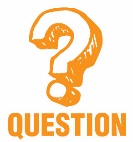 DISCUSSION: discuss electron orbit around nucleus & shells electrons orbit within. How many shells form around nucleus? Discuss valence ring & how movement of electrons from ring creates current.  Describe difference between free & bound electrons.10.  SLIDE 10 EXPLAIN Figure 3-9 conductor is any element that has one to three electrons in its outer orbit.11. SLIDE 11 EXPLAIN Figure 3-10 Copper is an excellent conductor of electricity because it has just one electron in its outer orbit, making it easy to be knocked out of its orbit and flow to other nearby atoms. This causes electron flow, which is definition of electricity.   DISCUSS FREQUENTLY ASKED QUESTION: Is Water a Conductor?  Pure water is an insulator; however, if anything is in water, such as salt or dirt, then the water becomes conductive. Because it is difficult to keep it from becoming contaminated, water is usually thought of as being capable of conducting electricity, especially high-voltage household 110 or 220 volt outlets.DISCUSSION: Have students discussdifferent conductors.  Why is copper mostcommonly used conductor in electrical systems.12. SLIDE 21 EXPLAIN Figure 3-11    Insulators are elements with five to eight electrons in the outer orbit.13.  SLIDE 13 EXPLAIN Figure 3-12    Semiconductor elements contain exactly four electrons in the outer orbit DISCUSSION: Discuss insulators & reason they make poor conductors. What is relationship between number of electrons an insulator material has & its ability to acquire & release electrons?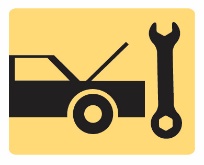 Complete Task Sheet on Electrical FundamentalsSEARCH INTERNET: Research amperage required for various appliances, small electronic devices. Do these same devices use same number of amperes around world? Ask students to rank current drawn by different automobile accessories, i.e. headlights & IP panel lights. 14.  SLIDE 14 EXPLAIN FIGURE 3-13 Current electricity is the movement of electrons through a conductor15.  SLIDE 15 EXPLAIN FIGURE 3-14 Conventional theory states that current flows through circuit from positive (+) to negative (–). Automotive electricity uses the conventional theory16. SLIDE 16 EXPLAIN Figure 3-15 One ampere is the movement of 1 coulomb (6.28 billion billion electrons) past a point in 1 second.17. SLIDE 17 EXPLAIN Figure 3-16 ammeter is installed in the path of the electrons similar to a water meter used to measure the flow of water in gallons per minute. The ammeter displays current flow in amperes.18.  SLIDE 18 EXPLAIN Figure 3-17 Voltage is electrical pressure that causes electrons to flow through a conductor19.  SLIDE 19 EXPLAIN Figure 3-18 This digital multimeter set to read DC volts is being used to test the voltage of a vehicle battery. Most multimeters can also measure resistance (ohms) and current flow (amperes).DEMONSTRATION: Show how DMM measures voltage.  Use Trainer to show students measuring voltage 20.  SLIDE 20 EXPLAIN Figure 3-19 Resistance to flow of electrons through conductor measured in ohmsANIMATION: Voltage & Resistance (Figure 3-19)  DEMONSTRATION: Show how DMM measures voltage.  Use Project Board to show students measuring RESISTANCE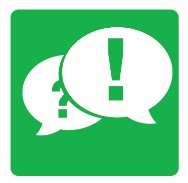 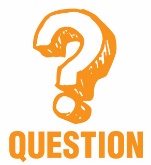 DISCUSSION: Have students talk about resistance to electron flow, or ohms.  How does material used as a conductor affect resistance?21.  SLIDE 21 EXPLAIN Figure 3-20 Display at Henry Ford Museum in Dearborn, Michigan, which includes a hand-cranked generator and a series of light bulbs.  Figure shows a young man attempting to light as many bulbs as possible. Crank gets harder to turn as more bulbs light because it requires more power to produce necessary watts of electricity. HANDS-ON TASK: Have  cables andcommon electrical wiring available to provide students a hands-on experience with differences in resistance that result from conductors of different lengths, diameters, and materials.  DEMONSTRATION: Demonstrate friction,or static electricity, by rubbing a balloon on volunteer student’s hair & sticking balloon to wall. Ask students to name & explain some common examples of static electricity.22. SLIDE 22 EXPLAIN Figure 3-21    Electron flow is produced by heating the connection of 2 different metals.Electron Travel, HeatDISCUSSION: Ask students to discussheat, light, pressure, chemical, & magneticmeans of producing electrical current. Which principle is basis of automotive ? Which principle is basis for how an alternator works? 23.  SLIDE 23 EXPLAIN Figure 3-22 Electron flow is produced by light striking a light-sensitive material24.  SLIDE 24 EXPLAIN Figure 3-23    Electron flow is produced by pressure on certain crystals.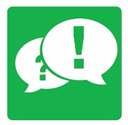 DISCUSS CHART 1 Conductor ratings (starting with the best).DISCUSS FREQUENTLY ASKED QUESTION Why Is Gold Used if Copper Has LowerResistance?  Copper is used for most automotive electrical components and wiring because it has low resistance and is reasonably priced. Gold is used in airbag connections and sensors because it does not corrode. Gold can be buried for hundreds of years and, when dug up, it is just as shiny as ever.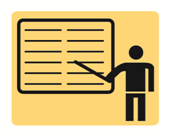 25.  SLIDE 25 EXPLAIN Figure 3-24 This figure shows a resistor color-code interpretationDISCUSSION: Have students discusshow wattage rating affects current. What is relationship between watts & amperes?DISCUSSION: discuss various sizes of conductors & reasons different sizes are used for different circuits. What happens when conductor length is doubled? What happens when conductor diameter is increased?SEARCH INTERNET as Class Task: Have students work in small groups and use Internet to research a small electromagnet. Ask them to construct an electromagnet, based on their research.  As a class, have students theorize how their magnet’s strength could be increased.DEMONSTRATION: Gather resistors in various sizes. Use them to show color bands, or color-coded conductor ratings. Based on your DEMO ask students to explain meaning & importance of bands  26. SLIDE 26 EXPLAIN Figure 3-25 typical carbon resistor.DISCUSSION: Have students discuss effect of replacing resistor with one of  higher value. How would this change affect operation of load in circuit?  27.  SLIDE 27 EXPLAIN Figure 3-26 three-wire variable resistor called a potentiometer & 28.  SLIDE 28 EXPLAIN Figure 3-27 two-wire variable resistor is called a rheostat.ASSESSMENT: Have students calculate values of several different resistors that you provide with the use of a guide sheet. Grade them on their accuracy in determining the values.HOMEWORK:  SEARCH INTERNET: Have students use Internet to research electrical current.  Ask them to work in groups of 3 or 4 to prepare slide presentations for class. Have class discuss information presented in each presentation.